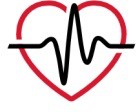 NOTE:If you feel unwell orhave any symptoms of shortness of breath, chest pain, fainting, dizziness or palpitations during or following exercise, STOP and discontinue exercise.Contact Milton Cardiac Care (905) 878-9805 orproceed to theemergency department.MY HEART FITNESSPlease bring your    exercise logs to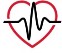 your next session.For more copies ofMy Home Exercise Log, please go to our website: www.myheartfitness.caPhone: (905) 875-0824You can also email us:contact.myheartfitness@gmail.comDateWeek 1Warm up(5 minutes)Type of ExercisePerceived Effort # (RPE)Exercise DurationCool down(5 minutes)Symptoms orCommentsEXAMPLE Jan.1/18Walking  3 (moderate)30 minutes Knee pain, chest pain, fatigue, sick with cold/flu DateWeek 3 Warm up(5 minutes)Type of ExercisePerceived Effort # (RPE)Exercise DurationCool down  (5 minutes)Symptoms or                 Comments